                            24.07.2018                         пгт. Рыбная Слобода                    №181пиО внесении изменений в муниципальную программу дорожных работ на дорогах общего пользования местного значения Рыбно-Слободского муниципального района Республики Татарстан на 2018 год за счет средств муниципального дорожного фонда, утверждённую постановлением Исполнительного комитета Рыбно-Слободского муниципального района Республики Татарстан от 28.03.2018 №62пиВ соответствии с постановлением Кабинета Министров Республики Татарстан от 18.12.2017 №1011 «О дорожных работах на дорогах общего пользования Республики Татарстан на 2018 год», Уставом Рыбно-Слободского муниципального района Республики Татарстан, решениями Совета Рыбно-Слободского муниципального района Республики Татарстан от 31 октября 2013 года №XXIX-2 «О создании муниципального дорожного фонда Рыбно-Слободского муниципального района Республики Татарстан», от 13 декабря 2017 года №XXIV-2 «О бюджете Рыбно-Слободского муниципального района Республики Татарстан на 2018 год и на плановый период 2019-2020 годов» ПОСТАНОВЛЯЮ:1.Внести в муниципальную программу дорожных работ на дорогах общего пользования местного значения Рыбно-Слободского муниципального района Республики Татарстан на 2018 год за счет средств муниципального дорожного фонда, утверждённую постановлением Исполнительного комитета Рыбно-Слободского муниципального района Республики Татарстан от 28.03.2018 №62пи (с изменениями, внесёнными постановлением Исполнительного комитета Рыбно-Слободского муниципального района Республики Татарстан от 05.07.2018 №159пи), изменения, утвердив её в новой редакции согласно приложению к настоящему постановлению.2.Настоящее постановление разместить на официальном сайте Рыбно-Слободского муниципального района в информационно-телекоммуникационной сети Интернет по веб-адресу: http://ribnaya-sloboda.tatarstan.ru и «Официальном портале правовой информации Республики Татарстан» в информационно-телекоммуникационной сети Интернет по веб-адресу: http://pravo.tatarstan.ru.3.Контроль за исполнением настоящего постановления возложить на заместителя руководителя Исполнительного комитета Рыбно-Слободского муниципального района Республики Татарстан по инфраструктурному развитию Д.Н. Ризаева.Первый заместитель руководителя                                                     Р.Л. ИслановУтверждена постановлением Исполнительного комитета Рыбно-Слободского муниципального района Республики Татарстан от 28.03.2018 № 62пи(в редакции постановления Исполнительного комитетаРыбно-Слободскогомуниципального района Республики Татарстанот 24.07.2018 № 181 пи)Муниципальная программадорожных работ на дорогах общего пользования местного значения Рыбно-Слободского муниципального района Республики Татарстан на 2018 год за счет средств муниципального дорожного фондаИСПОЛНИТЕЛЬНЫЙ КОМИТЕТ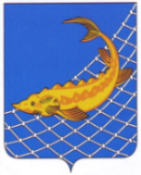 РЫБНО-СЛОБОДСКОГОМУНИЦИПАЛЬНОГО РАЙОНАРЕСПУБЛИКИ ТАТАРСТАНТАТАРСТАН РЕСПУБЛИКАСЫБАЛЫК БИСТӘСЕМУНИЦИПАЛЬ  РАЙОНЫНЫҢБАШКАРМА КОМИТЕТЫПОСТАНОВЛЕНИЕКАРАР№Населённый пункт, наименование улицыПротяженность, (км)НаправлениеПримечаниеКапитальные вложения в действующих ценах, рублей1пгт.Рыбная Слобода, ул.Советская0,25ремонтасфальт2 149 811,02пгт.Рыбная Слобода, ул.Победы0,45ремонтасфальт3 876 702,03пгт.Рыбная Слобода, ул.Советская у ЦРБ0,15ремонтасфальт1 256 296,04пгт.Рыбная Слобода, ул.Советская, д.81-870,15ремонтасфальт1 123 123,05пгт.Р.Слобода, ул.Давыдова0,45ремонтасфальт3 391 257,06пгт.Р.Слобода, ул.З.Шаймарданова0,35ремонтасфальт2 802 811,0Итого по плану муниципального дорожного фонда на 2018 годИтого по плану муниципального дорожного фонда на 2018 год1,814 600 000,0ПЕРЕЧЕНЬобъектов по безопасности дорожного движения за счет остатков ассигнований по состоянию на 01.01.2018 годапо Рыбно-Слободскому муниципальному району РТПЕРЕЧЕНЬобъектов по безопасности дорожного движения за счет остатков ассигнований по состоянию на 01.01.2018 годапо Рыбно-Слободскому муниципальному району РТПЕРЕЧЕНЬобъектов по безопасности дорожного движения за счет остатков ассигнований по состоянию на 01.01.2018 годапо Рыбно-Слободскому муниципальному району РТПЕРЕЧЕНЬобъектов по безопасности дорожного движения за счет остатков ассигнований по состоянию на 01.01.2018 годапо Рыбно-Слободскому муниципальному району РТПЕРЕЧЕНЬобъектов по безопасности дорожного движения за счет остатков ассигнований по состоянию на 01.01.2018 годапо Рыбно-Слободскому муниципальному району РТ№Населённый пункт, наименование улицыМероприятияМероприятияМероприятияСумма, рублей1Рыбно-Слободский муниципальный районРазработка комплексной схемы организации дорожного движенияРазработка комплексной схемы организации дорожного движенияРазработка комплексной схемы организации дорожного движения670 000,002Рыбно-Слободский муниципальный районРазработка проекта организации дорожного движенияРазработка проекта организации дорожного движенияРазработка проекта организации дорожного движения372 123,003Мероприятия по БДД, в том числе:2 205 686,52Устройство тротуара с асфальтно-бетонным покрытием по ул.Северная в пгт Рыбная Слобода 189 пог.м.Устройство тротуара с асфальтно-бетонным покрытием по ул.Северная в пгт Рыбная Слобода 189 пог.м.Устройство тротуара с асфальтно-бетонным покрытием по ул.Северная в пгт Рыбная Слобода 189 пог.м.868 287,00Пешеходное ограждение пересечения улиц Ленина-Заки Шаймарданова в пгт Рыбная Слобода 200 пог.м.Пешеходное ограждение пересечения улиц Ленина-Заки Шаймарданова в пгт Рыбная Слобода 200 пог.м.Пешеходное ограждение пересечения улиц Ленина-Заки Шаймарданова в пгт Рыбная Слобода 200 пог.м.520 000,00Устройство искусственных неровностей по улицам Заки Шаймарданова, ЛенинаУстройство искусственных неровностей по улицам Заки Шаймарданова, ЛенинаУстройство искусственных неровностей по улицам Заки Шаймарданова, Ленина817 399,52Всего по фактическому остатку муниципального дорожного фонда на 01.01.2018 годаВсего по фактическому остатку муниципального дорожного фонда на 01.01.2018 года3 247 809,52Итого: Итого: 17 847 809,52